Вспомним всех поимённо! День Памяти 22 июня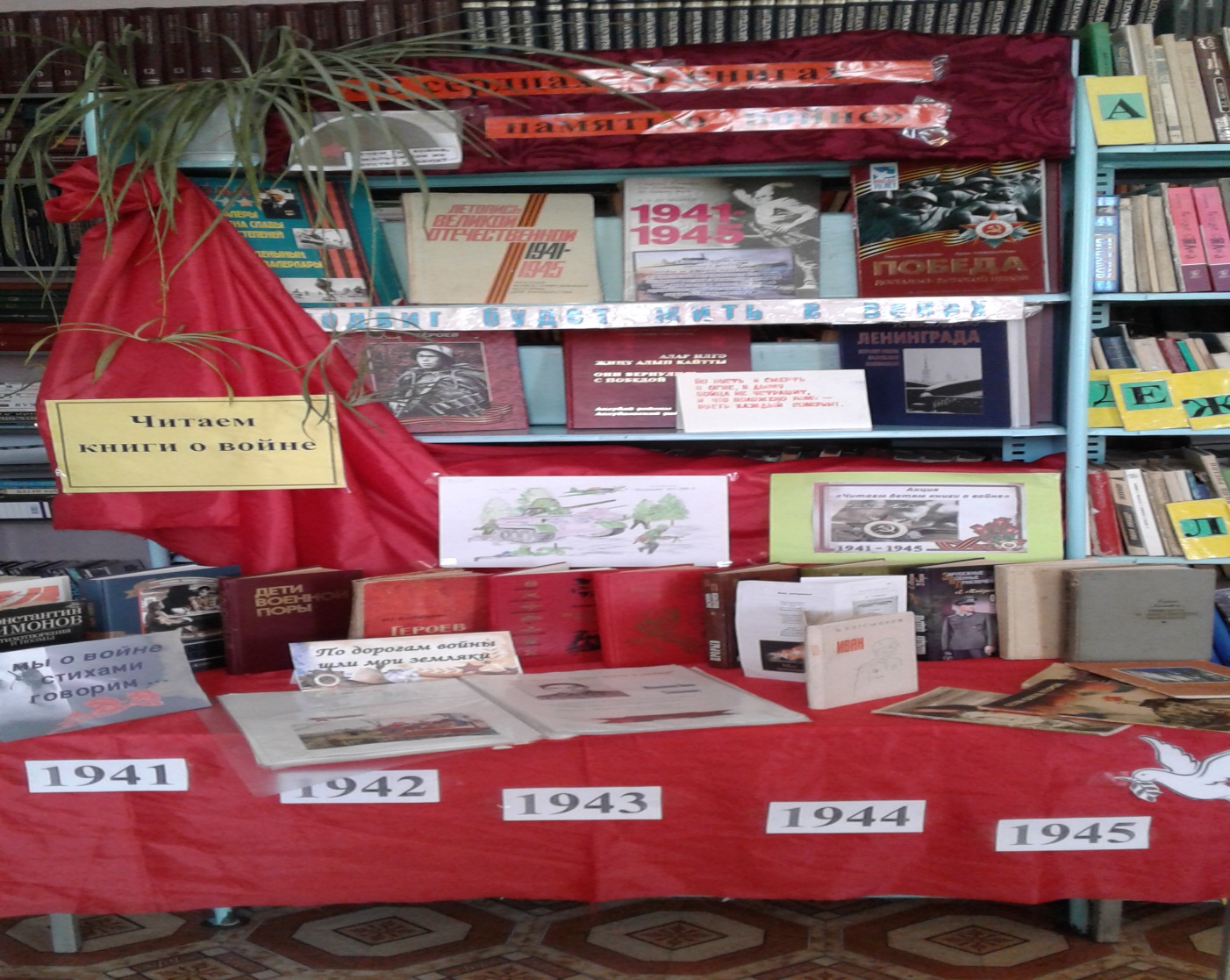 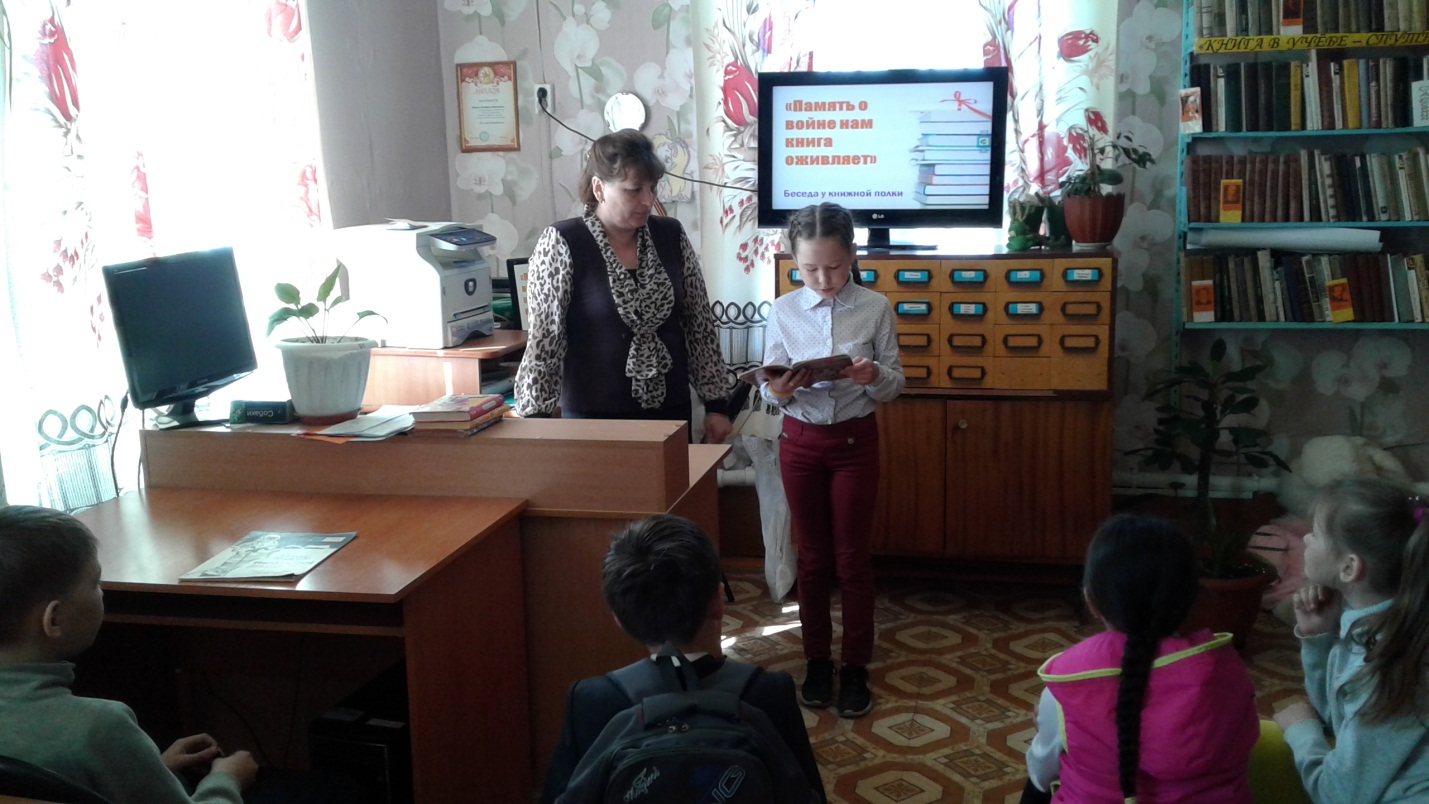 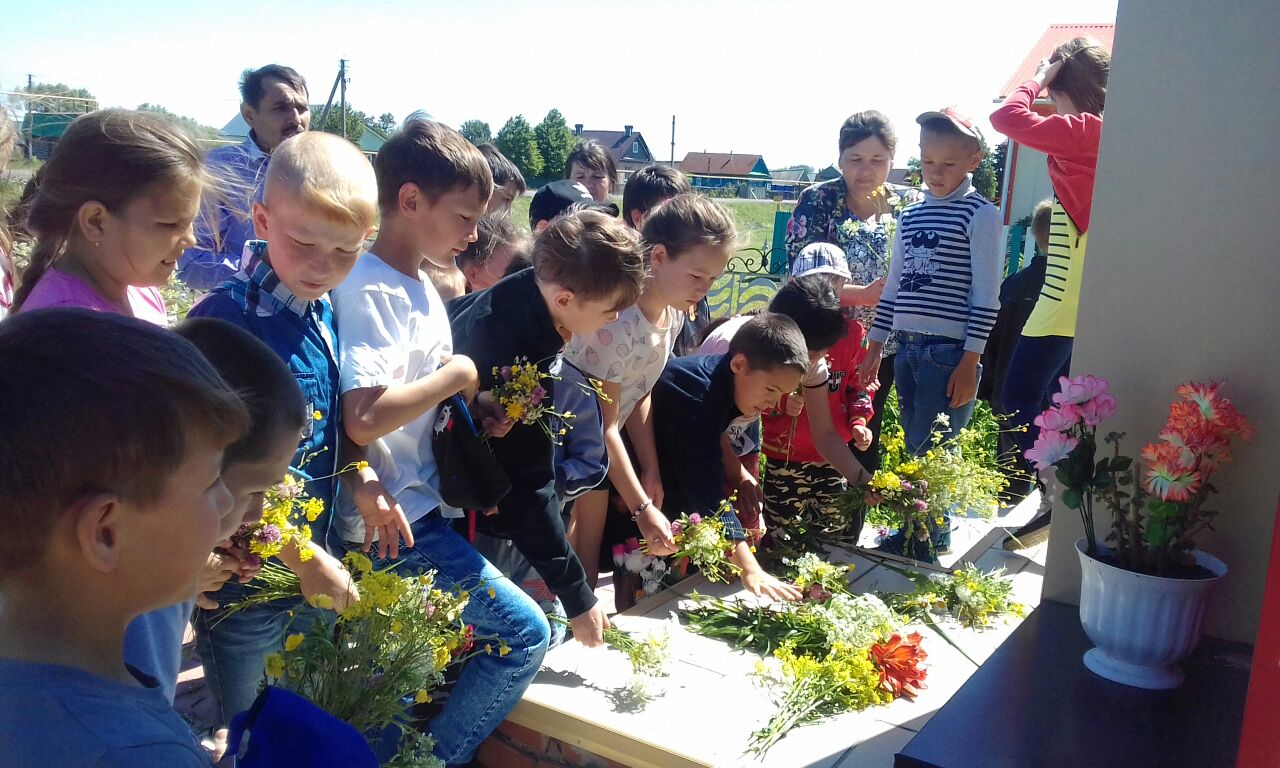 